08.02.19__________ № ____243_____________     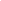 На № ____________ от _____________________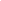 Об итогах районного этапа городского смотра-конкурсачтецов «Вдохновение»В соответствии с планом работы управления общего образования администрации Автозаводского района города Нижнего Новгорода на 2018-2019 учебный год 7 февраля 2019 года прошёл финал районного этапа городского смотра-конкурса чтецов «Вдохновение» (далее Смотр-конкурс).В Смотре-конкурсе приняли участие 249 учащихся из 35 образовательных организаций Автозаводского района: 5, 6, 10, 12, 15, 20, 36, 37, 43, 58, 59, 63, 105, 111, 114, 119, 124, 125, 126, 127, 129, 130, 133, 136, 137, 142, 144, 145, 161, 165, 169, 170, 171, МБУК ЦКиД «Молодёжный», МБУ ДО «ЦДТ Автозаводского района».Итоги Смотра-конкурса:На основании вышеизложенного рекомендуется:Руководителям образовательных учреждений №№  5 (И.А.Сенотрусова), 6 (С.В.Миронов), 10 (Е.Г.Матюшина), 20 (О.М.Дудникова), 36 (Л.С.Авербух), 37 (А.В.Власова), 58 (Е.А.Деньгина), 63 (Н.В.Кузнецова), 105 (И.Н.Мулянова), 119 (Г.Е.Левина), 127 (Н.В. Крюкова), 130 (Р.П.Киреева), 133 (М.В. Косарева), 136 (Н.С.Лежнина), 145 (Е.Е.Рожнова), 161 (Т.Г.Конашева), 165 (Н.В.Созинова), МБУК ЦКиД «Молодёжный» (Т.А.Боброва), МБУ ДО «ЦДТ Автозаводского района»  (А.И. Обухова) объявить благодарность педагогическим работникам, подготовившим победителей и призеров, изыскать возможность их поощрения.Начальник управления  общего образования                                                                                    Н.Ю. КулагинаЛиствина Наталья Александровна295 15 95МестоФамилия, имя участникаОбразовательное учреждениеФ.И.О. педагогаВозрастная группа 1 -  4 классВозрастная группа 1 -  4 классВозрастная группа 1 -  4 классВозрастная группа 1 -  4 классГран-приКнязев ИльяМБОУ «Школа № 133»Сетяева Л.В.1Филькина ЕлизаветаМБУ ДО «ЦДТ Автозаводского района» детский клуб «Юный автозаводец»Куликова Е.Н.1Белобородова КсенияМБУ ДО «ЦДТ Автозаводского района»Власова В.В.1Лезина ВарвараМБУ ДО «ЦДТ Автозаводского района»Власова В.В.1Тимофеев МаксимМБУ ДО «ЦДТ Автозаводского района»Власова В.В.2Шабанова СофияМБОУ «Школа № 6»Усенкова Н.И.2Соковиков НикитаМБУК ЦКиД «Молодёжный»Мартьянова В.В.2Баранцов Иван МБУ ДО «ЦДТ Автозаводского района» детский клуб «Белая ладья»Шорина С.В.2Матвеева ЕкатеринаМБУ ДО «ЦДТ Автозаводского района»Власова В.В.2Галкина АлександраМБОУ «Лицей № 165 имени 65-летия ГАЗ»Шафикова С.А.2Рябов АндрейМБОУ «Лицей № 165 имени 65-летия ГАЗ»Смирнова Ю.Н.2Панфилов ДаниилМБОУ «Школа № 130»Шайхулина Н.А.3Таранова ВикторияМБУ ДО «ЦДТ Автозаводского района» детский клуб «Белая ладья»Шорина С.В.3Трофимов Андрей МАОУ «Школа № 161»Кротова Л.П.3Тильк СофияМБУ ДО «ЦДТ Автозаводского района»Власова В.В.3Марголин ДаниилМБОУ «Школа № 5»Курочкина Р.Х.3Илько КаринаМБУК ЦКиД «Молодёжный»Мартьянова В.В.3Филипчиков НикитаМКОУ «Школа-интернат № 10»Рогова Э.М.3Виклюк ВарвараМБОУ «Школа № 37»Садекова Г.Ф.3Онучина ЗлатаМБУ ДО «ЦДТ Автозаводского района»Власова В.В.Возрастная группа 5 - 8 классВозрастная группа 5 - 8 классВозрастная группа 5 - 8 классВозрастная группа 5 - 8 классГран-приБушмакин ДаниилМБОУ «Школа № 105»Матросова И.А.1Павликова ВероникаМБОУ «Школа № 145»Власова В.В.1Павликова ВалерияМБОУ «Школа № 145»Власова В.В.1Лукашина ВикторияМБУ ДО «ЦДТ Автозаводского района» детский клуб «Дружаевские встречи»Федосеева О.Л.2Владимиров ПётрМБОУ «Гимназия № 136»Хохрякова Г.А.3Козлов СергейМБОУ «Школа № 130»Белова А.А.3Дормидонтов ЗахарМАОУ «Лицей № 36»Бородина В.В.3Денежкина ДарьяМБОУ «Лицей № 165 имени 65-летия ГАЗ»Эйзен С.А.3Воробьёва ВалерияМБОУ «Лицей № 165 имени 65-летия ГАЗ»Спасская К.С.Возрастная группа 9 – 11 классВозрастная группа 9 – 11 классВозрастная группа 9 – 11 классВозрастная группа 9 – 11 класс1Конкина ЕкатеринаМБОУ «Школа № 127»Осипова Е.А.1Колбасов МаксимМАОУ «Школа № 58»Каманина О.А.1Масленникова АлинаМБОУ «Школа № 20»Болонкина В.К.2Гвоздевская ДаринаМАОУ «Школа № 58»Каманина О.А.2Лукашина СофьяМБОУ «Лицей № 165 имени 65-летия ГАЗ»Тюина О.В.2Маслова ЕваМБОУ «Школа № 37»Родионова О.Е.3Александров Тимофей МБОУ «Лицей № 165 имени 65-летия ГАЗ»Киселева Е.В.3Ретина АлександраМБОУ «Школа № 119»Фильнева Н.В.3Ярков АлексейМБУ ДО «ЦДТ Автозаводского района» детский клуб «Заря»Куликова Е.Н.3Салеев АлексейМАОУ «Школа № 58»Каманина О.А.3Легошина ЕкатеринаМБОУ «Школа № 63 с углубленным изучением отдельных предметов»Казачишина Т.К.3Самарина АнастасияМБОУ «Школа № 37»Спирина И.В.3Прохорова ДаринаМБОУ «Школа № 6»Сентябрева А.А.